จงเขียนพยัญชนะแทนภาพและประสมคำลงในช่องว่างจงเขียนคำลงในช่องว่างให้ถูกต้องสมบูรณ์จงเขียนคำลงในช่องว่างให้ถูกต้องสมบูรณ์จงเขียนพยัญชนะแทนภาพประสมคำลงในช่องว่างจงเขียนพยัญชนะแทนภาพประสมคำลงในช่องว่างจงเขียนเป็นคำลงในช่องว่างให้ถูกต้องสมบูรณ์จงเขียนเป็นคำลงในช่องว่างให้ถูกต้องสมบูรณ์จงเขียนพยัญชนะแทนภาพประสมคำลงในช่องว่างให้ถูกต้องจงเขียนพยัญชนะแทนภาพประสมคำลงในช่องว่างให้ถูกต้องจงโยงเส้นจับคู่ให้มีความสัมพันธ์กันจงเขียนประสมคำลงในช่องว่างให้ถูกต้องสมบูรณ์จงเขียนประสมคำลงในช่องว่างให้ถูกต้องสมบูรณ์จงเขียนประสมคำลงในช่องว่างให้ถูกต้องสมบูรณ์จงเขียนพยัญชนะแทนภาพประสมคำลงในช่องว่างของแต่ละข้อ+ -า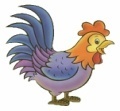 =…………………….…………………….เ- + 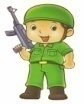 =…………………….…………………….+ -ะ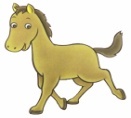 =…………………….…………………….แ- + 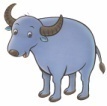 =…………………….…………………….+ -ิ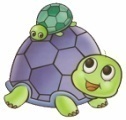 =…………………….…………………….โ- + =…………………….…………………….+ -ี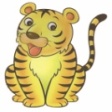 =…………………….…………………….ใ- + 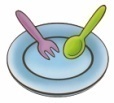 =…………………….…………………….+ -ึ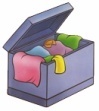 =…………………….…………………….ไ- + 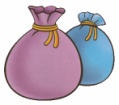 =…………………….…………………….+ -ื=…………………….…………………….+ -ำ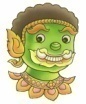 =…………………….…………………….+ -ุ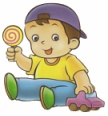 =…………………….…………………….+ -ี=…………………….…………………….+ -ู=…………………….…………………….+ -ุ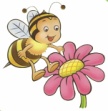 =…………………….…………………….+ -ู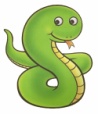 =…………………….…………………….+ -ำ=…………………….…………………….+ -า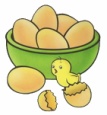 =…………………….…………………….ไ- + =…………………….…………………….+ -ี=…………………….…………………….+ -ู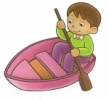 =…………………….…………………….+ -ำ=…………………….…………………….ไ- +=…………………….…………………….1.ล + -ุ + =…………....................…………....................2.จ + -ุ + =…………....................…………....................3.ช + -ุ + =…………....................…………....................4.ท + -ุ + 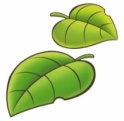 =…………....................…………....................5.ม + -ู + =…………....................…………....................6.ป + -ู + 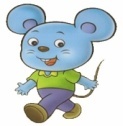 =…………....................…………....................7.พ + -ู + =…………....................…………....................8.ล + -ู + 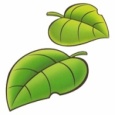 =…………....................…………....................9.ข + แ- + =…………....................…………....................10.ส + แ- + =…………....................…………....................11.ห + แ- + =…………....................…………....................12.ก + แ- + 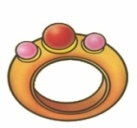 =…………....................…………....................1.ก + โ- + =…………....................…………....................2.ข + โ- + =…………....................…………....................3.ห + โ- + =…………....................…………....................4.ส + โ- + =…………....................…………....................5.ส + เ-ีย + =…………....................…………....................6.อ + เ-ีย + =…………....................…………....................7.ร + เ-ีย + =…………....................…………....................8.ข + เ-ีย + =…………....................…………....................9.ด + เ-ือ + =…………....................…………....................10.ล + เ-ือ + =…………....................…………....................11.ผ + เ-ือ + =…………....................…………....................12.ม + เ-ือ + =…………....................…………....................1. + -า + 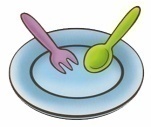 =…………....................…………....................2. + -ิ + 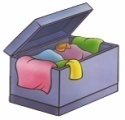 =…………....................…………....................3. + -ี + =…………....................…………....................4. + -ื + 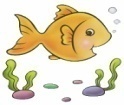 =…………....................…………....................5. + -ุ + =…………....................…………....................6. + -ึ + =…………....................…………....................7. + เ-ีย + 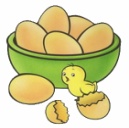 =…………....................…………....................8. + เ-ือ + 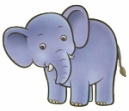 =…………....................…………....................9. + -ิ + =…………....................…………....................10. + -า + 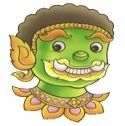 =…………....................…………....................11.แ +  + 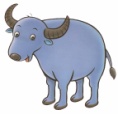 =…………....................…………....................12. + -า + =…………....................…………....................1.แ +  + =…………....................…………....................2.โ +  + =…………....................…………....................3. + -ิ + =…………....................…………....................4. + -ู + 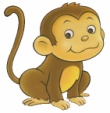 =…………....................…………....................5. + -อ + =…………....................…………....................6. + เ-ีย + 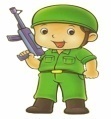 =…………....................…………....................7.โ +  + =…………....................…………....................8. + -ุ + =…………....................…………....................9. + -ะ + =…………....................…………....................10.แ +  + 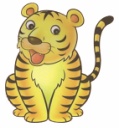 =…………....................…………....................11. + -ิ + =…………....................…………....................12. + -ุ + =…………....................…………....................1.ค + -ื + =…………....................…………....................2.จ + -ื + =…………....................…………....................3.ล + -ื + =…………....................…………....................4.ส + -ื + =…………....................…………....................5.ต + -ิ + =…………....................…………....................6.ผ + -ิ + =…………....................…………....................7.ข + -ิ + =…………....................…………....................8.ด + -ิ + =…………....................…………....................9.พ + -า + =…………....................…………....................10.ว + -า + =…………....................…………....................11.ย + -า + =…………....................…………....................12.ส + -า + =…………....................…………....................1.ด + -ึ + =…………....................…………....................2.อ + -ึ + =…………....................…………....................3.ข + -ึ + =…………....................…………....................4.ต + -ึ + =…………....................…………....................5.จ + -ี + =…………....................…………....................6.ร + -ี + =…………....................…………....................7.จ + -ี + =…………....................…………....................8.ฉ + -ี + =…………....................…………....................9.ข + -ะ + =…………....................…………....................10.ค + -ะ + =…………....................…………....................11.ฝ + -ะ + =…………....................…………....................12.จ + -ะ + =…………....................…………....................1.  ้ + -า + 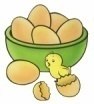 =…………....................…………....................2.+ -ิ ++  ้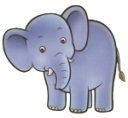 =…………....................…………....................3. + เ-ือ +  ้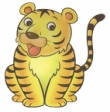 =…………....................…………....................4.ใ- +++ ่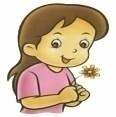 =…………....................…………....................5.+ -ุ ++  ้=…………....................…………....................6.++ -ู=…………....................…………....................7.  ึ + +  ้ 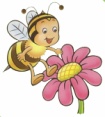 =…………....................…………....................8.เ- +   ้ + 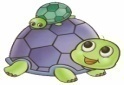 =…………....................…………....................9.+ เ-ือ ++ ่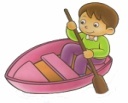 =…………....................…………....................10.+ -า ++ ่=…………....................…………....................11.+ เ-ีย +  ้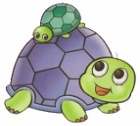 =…………....................…………....................12.+ เ-อ ++  ่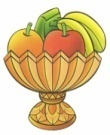 =…………....................…………....................1.โ- +   ๊ + -ะ=…………....................…………....................2.  ้ + -อ +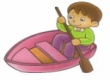 =…………....................…………....................3.แ- +  ้ + 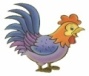 =…………....................…………....................4.   ้  + -ัว +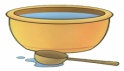 =…………....................…………....................5.+ -ื ++  ่=…………....................…………....................6.โ- +  ่  + =…………....................…………....................7.เ   ี่ ย + 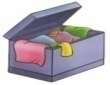 =…………....................…………....................8.++ -ำ +  ้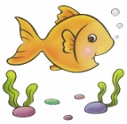 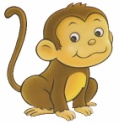 =…………....................…………....................9.+ -อ ++  ้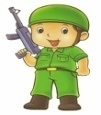 =…………....................…………....................10.แ- +   ้ +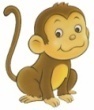 =…………....................…………....................11.+ -ื ++  ่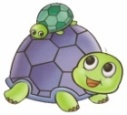 =…………....................…………....................12.+ -ิ ++  ่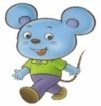 =…………....................…………....................แ-+++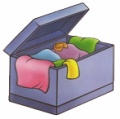 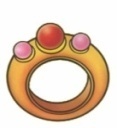 ควาย++-า+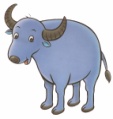 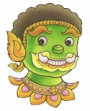 ขวด+-ะ++-ะ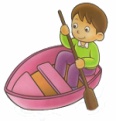 ดีใจ+ -ี + ใ- +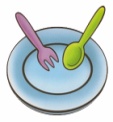 มะระ+ -ัว + 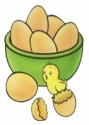 เวลาโ- ++โ- +ปูนาเ- +++ -าพายุ+ -า ++ -ุ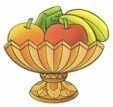 โมโหแ- +  ่ ++ -ี 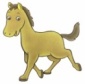 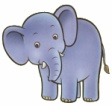 แม่ชี+ -ู ++ -าแหวน+ -ะ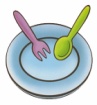 =…………………….…………………….+ -ี 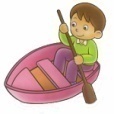 =…………………….…………………….+ -ะ=…………………….…………………….+ -ี 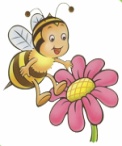 =…………………….…………………….+ -ะ=…………………….…………………….+ -ี =…………………….…………………….+ -ะ=…………………….…………………….+ -ี =…………………….…………………….+ -า=…………………….…………………….+เ-อะ 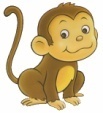 =…………………….…………………….+ -า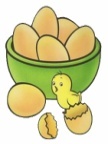 =…………………….…………………….+เ-อะ 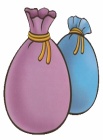 =…………………….…………………….+ -า=…………………….…………………….+เ-อะ =…………………….…………………….+ -า=…………………….…………………….+เ-อะ 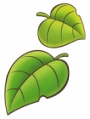 =…………………….…………………….+ -ิ=…………………….…………………….+ -ื=…………………….…………………….+ -ิ=…………………….…………………….+ -ื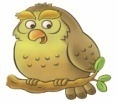 =…………………….…………………….+ -ิ=…………………….…………………….+ -ื=…………………….…………………….+ -ิ=…………………….…………………….+ -ื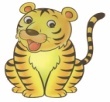 =…………………….…………………….+ -ึ=…………………….…………………….ใ- +=…………………….…………………….+ -ึ=…………………….…………………….ใ- +=…………………….…………………….+ -ึ=…………………….…………………….ใ- +=…………………….…………………….+ -ึ=…………………….…………………….ใ- +=…………………….…………………….+ -ัว=…………………….…………………….โ- +=…………………….…………………….+ -ัว=…………………….…………………….โ- +=…………………….…………………….+ -ัว=…………………….…………………….โ- +=…………………….…………………….+ -ัว=…………………….…………………….โ- +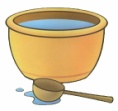 =…………………….…………………….+ -ำ=…………………….…………………….ไ- +=…………………….…………………….+ -ำ=…………………….…………………….ไ- +=…………………….…………………….+ -ำ=…………………….…………………….ไ- +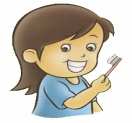 =…………………….…………………….+ -ำ=…………………….…………………….ไ- +=…………………….…………………….+ เ-ีย=…………………….…………………….+ เ-ะ=…………………….…………………….+ เ-ีย=…………………….…………………….+ เ-ะ=…………………….…………………….+ เ-ีย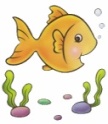 =…………………….…………………….+ เ-ะ=…………………….…………………….+ เ-ีย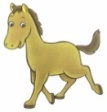 =…………………….…………………….+ เ-ะ=…………………….…………………….+เ-าะ=…………………….……………………. + -อ=…………………….…………………….+เ-าะ=…………………….……………………. + -อ=…………………….…………………….+เ-าะ=…………………….……………………. + -อ=…………………….…………………….+เ-าะ=…………………….……………………. + -อ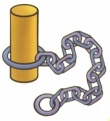 =…………………….…………………….+แ-ะ =…………………….…………………….+ เ-ือ=…………………….…………………….+แ-ะ =…………………….…………………….+ เ-ือ=…………………….…………………….+แ-ะ 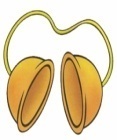 =…………………….…………………….+ เ-ือ=…………………….…………………….+แ-ะ =…………………….…………………….+ เ-ือ=…………………….…………………….++ -อ +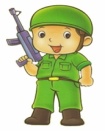 ……………………++ -า +……………………+ โ-ะ ++  ั +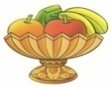 ……………………+ เ-ือ++ เา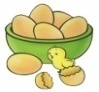 ……………………+ -ะ + เ   ิ  +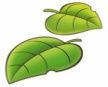 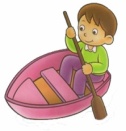 ……………………+++   ู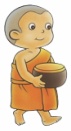 ……………………แ- +  ่  +  ้  + -า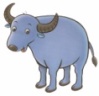 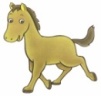 ……………………   ้ + -า ++ ใ- +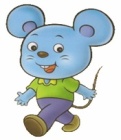 ……………………+ -า + +   ุ้  +……………………เ  ือ++ ไ- ++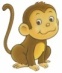 ……………………